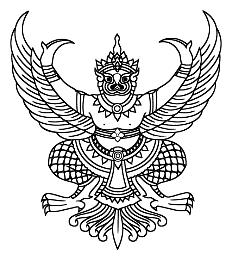 ข้อบังคับมหาวิทยาลัยธรรมศาสตร์ว่าด้วยการศึกษาระดับบัณฑิตศึกษา (ฉบับที่ ๒) พ.ศ. ๒๕๖๔----------------------------------- 	โดยที่เป็นการสมควรแก้ไขเพิ่มเติมข้อบังคับมหาวิทยาลัยธรรมศาสตร์ว่าด้วยการศึกษา
ระดับบัณฑิตศึกษา พ.ศ. ๒๕๖๑	อาศัยอำนาจตามความในมาตรา ๒๓ แห่งพระราชบัญญัติมหาวิทยาลัยธรรมศาสตร์ 
พ.ศ. ๒๕๕๘ และโดยมติสภามหาวิทยาลัย ในการประชุมครั้งที่ ๔/๒๕๖๔ เมื่อวันที่ ๒๖ เมษายน ๒๕๖๔ เห็นชอบให้ออกข้อบังคับไว้ดังนี้	ข้อ ๑ ข้อบังคับนี้เรียกว่า “ข้อบังคับมหาวิทยาลัยธรรมศาสตร์ว่าด้วยการศึกษา
ระดับบัณฑิตศึกษา (ฉบับที่ ๒) พ.ศ. ๒๕๖๔”	ข้อ ๒ ให้ใช้ข้อบังคับนี้แก่นักศึกษาซึ่งขึ้นทะเบียนเป็นนักศึกษาระดับบัณฑิตศึกษา
ในปีการศึกษา ๒๕๖๑ เป็นต้นไป 	ข้อ ๓ ให้ยกเลิกความในข้อ ๑๙ ของข้อบังคับมหาวิทยาลัยธรรมศาสตร์ว่าด้วยการศึกษาระดับบัณฑิตศึกษา พ.ศ. ๒๕๖๑ และให้ใช้ความต่อไปนี้แทน	“ข้อ ๑๙  ในกรณีที่โครงสร้างหลักสูตรบังคับหรือกรณีที่มีเงื่อนไขให้นักศึกษา
ระดับปริญญาเอกต้องตีพิมพ์บทความวิจัยในวารสารวิชาการระดับนานาชาติ โดยศึกษาครบตามโครงสร้าง
หลักสูตรและสอบผ่านวิทยานิพนธ์เรียบร้อยแล้ว แต่จําเป็นต้องรอการตอบรับการตีพิมพ์บทความวิจัย 
ในวารสารวิชาการระดับนานาชาติ อาจขอขยายระยะเวลาการศึกษาตามข้อ ๑๗ เพื่อรอผลการตอบรับ 
การตีพิมพ์ต่อไปได้คราวละสองภาคการศึกษาและต้องไม่เกินสี่ภาคการศึกษา 	การขอขยายระยะเวลาตามวรรคหนึ่ง ให้นักศึกษายื่นคําร้องพร้อมส่งหลักฐาน
การส่งผลงานวิจัยเพื่อตีพิมพ์หรือหนังสือตอบรับการตีพิมพ์ต่อคณบดีเพื่อพิจารณาและนําเสนอความเห็น
ต่ออธิการบดีล่วงหน้าก่อนครบกําหนดระยะเวลาศึกษา โดยนักศึกษาจะต้องรักษาสถานภาพการเป็นนักศึกษา 
ในภาคการศึกษาที่ได้รับอนุมัติให้ขยายระยะเวลาการศึกษาด้วย”	ข้อ ๔ ให้ยกเลิกความในข้อ ๓๙ ของข้อบังคับมหาวิทยาลัยธรรมศาสตร์ว่าด้วยการศึกษาระดับบัณฑิตศึกษา พ.ศ. ๒๕๖๑ และให้ใช้ความต่อไปนี้แทน 	“ข้อ ๓๙ การขอเพิ่มรายวิชาภายหลังจากที่ได้ลงทะเบียนเรียนแล้ว ให้กระทําได้
ภายใน ๑๔ วัน นับแต่วันเปิดภาคการศึกษา หรือภายใน ๗ วัน นับแต่วันเปิดภาคฤดูร้อน เว้นแต่ในกรณี
ที่มีเหตุผลอันสมควร คณบดีอาจอนุมัติให้เพิ่มรายวิชาเมื่อพ้นกําหนดเวลาดังกล่าวได้ แต่ต้องไม่เกิน ๑๔ วันก่อนวันปิดภาคการศึกษา หรือภาคฤดูร้อน แล้วแต่กรณี ทั้งนี้ ต้องมีเวลาเรียนครบตามที่กําหนดไว้ในข้อ ๘๑	การขอเพิ่มรายวิชาตามวรรคหนึ่งต้องได้รับอนุมัติจากอาจารย์ผู้สอนในรายวิชานั้นก่อน 
และกรณีการลงทะเบียนเพิ่มรายวิชาเมื่อพ้นกําหนดเวลาต้องชําระค่าปรับการลงทะเบียนเพิ่มรายวิชาล่าช้า เป็นรายวันในอัตราตามประกาศมหาวิทยาลัยว่าด้วยอัตราค่าธรรมเนียมการศึกษา”	ข้อ ๕ ให้ยกเลิกความในข้อ ๔๒ ของข้อบังคับมหาวิทยาลัยธรรมศาสตร์ว่าด้วยการศึกษาระดับบัณฑิตศึกษา พ.ศ. ๒๕๖๑ และให้ใช้ความต่อไปนี้แทน 	“ข้อ ๔๒ การเทียบโอนรายวิชาและหน่วยกิต หมายถึง การเทียบโอนรายวิชา
ในกรณีที่นักศึกษาได้ศึกษารายวิชามาจากสถาบันอุดมศึกษาอื่น โดยนักศึกษาอาจขอเทียบโอนรายวิชา
และหน่วยกิตที่มีเนื้อหาของรายวิชาเทียบเท่า และมีเกณฑ์การประเมินผลหรือวัดผลได้มาตรฐานเทียบเท่า
กับรายวิชาในหลักสูตรที่ศึกษาอยู่ได้ตามหลักเกณฑ์ ดังต่อไปนี้ 	(๑) ให้เทียบโอนได้ไม่เกินหนึ่งในสามของจํานวนหน่วยกิตรวมทั้งหลักสูตร 
และต้องมีเวลาศึกษาในหลักสูตรที่รับเทียบโอนไม่น้อยกว่าหนึ่งปีการศึกษาจึงจะมีสิทธิ์สําเร็จการศึกษา 	(๒) รายวิชาที่จะขอเทียบโอนต้องมิใช่รายวิชาในหลักสูตรที่นักศึกษาผู้นั้นถูกถอนชื่อ 
จากทะเบียนนักศึกษา 	(๓) รายวิชาที่จะขอเทียบโอนต้องศึกษามาแล้วไม่เกินแปดปีนับจากปีที่ลงทะเบียนเรียน 
จนถึงวันที่ขอเทียบโอนรายวิชาและหน่วยกิต 	(๔) รายวิชาที่จะขอเทียบโอนต้องมีผลการศึกษาระดับ B ขึ้นไป หรือเทียบเท่า 
หรือได้อักษร S (ใช้ได้) ยกเว้นกรณีของนักศึกษาซึ่งไปศึกษาที่มหาวิทยาลัย หรือสถาบันอุดมศึกษาอื่น
ในโครงการความร่วมมือผลิตบัณฑิตร่วมกัน หรือโครงการแลกเปลี่ยนทางวิชาการให้เทียบโอนรายวิชา
และหน่วยกิตตามผลการศึกษาที่ได้ 	(๕) รายวิชาที่จะขอเทียบโอนต้องเป็นรายวิชาที่เรียนในระดับบัณฑิตศึกษา และเทียบได้เฉพาะหน่วยกิตรายวิชา (course work) เท่านั้น 	นอกจากหลักเกณฑ์ตามวรรคหนึ่ง คณบดีโดยความเห็นชอบของคณะกรรมการประจําคณะ อาจกําหนดหลักเกณฑ์ วิธีการ และรายละเอียดการเทียบโอนรายวิชาและหน่วยกิตเพิ่มเติมจากความ 
ในวรรคหนึ่งก็ได้ โดยทําเป็นประกาศคณะและรายงานให้อธิการบดีเพื่อทราบ” 	ข้อ ๖ ให้ยกเลิกความในข้อ ๔๓ ของข้อบังคับมหาวิทยาลัยธรรมศาสตร์ว่าด้วยการศึกษาระดับบัณฑิตศึกษา พ.ศ. ๒๕๖๑ และให้ใช้ความต่อไปนี้แทน 	“ข้อ ๔๓ ให้คณบดีโดยความเห็นชอบของคณะกรรมการประจําคณะเป็นผู้มีอํานาจอนุมัติ การเทียบโอนและการโอนรายวิชาและหน่วยกิตตามหมวดนี้” 	ข้อ ๗ ให้ยกเลิกความในข้อ ๔๕ ของข้อบังคับมหาวิทยาลัยธรรมศาสตร์ว่าด้วยการศึกษาระดับบัณฑิตศึกษา พ.ศ. ๒๕๖๑ และให้ใช้ความต่อไปนี้แทน 	“ข้อ ๔๕ การเทียบโอนความรู้และการให้หน่วยกิตจากการศึกษานอกระบบหรือการศึกษา ตามอัธยาศัย หรือการฝึกปฏิบัติงานในสถานประกอบการที่มีการลงนามความร่วมมือกับมหาวิทยาลัยให้เทียบ โอนได้รวมกันไม่เกินหนึ่งในสามของจํานวนหน่วยกิตรวมของหลักสูตรระดับบัณฑิตศึกษาที่ขอเทียบ 
และต้องมีเวลาศึกษาในหลักสูตรที่รับเทียบโอนไม่น้อยกว่าหนึ่งปีการศึกษาจึงจะมีสิทธิ์สําเร็จการศึกษา 
อาจทําได้ตามหลักเกณฑ์และวิธีการที่อธิการบดีโดยความเห็นชอบของคณะกรรมการบริหารมหาวิทยาลัยกําหนดโดยออกเป็นประกาศมหาวิทยาลัยและให้บันทึกอักษร ACC ในรายวิชาที่ได้รับอนุมัติ
ให้เทียบโอนความรู้นั้น	คณะอาจดําเนินการตามวรรคหนึ่งโดยจัดให้มีการทดสอบข้อเขียนหรือสอบปฏิบัติ
เพื่อการเทียบโอน หรือพิจารณาโดยใช้ผลการประเมินของหน่วยงานฝึกปฏิบัติงานก็ได้	ข้อ ๘ ให้เพิ่มความต่อไปนี้เป็นหมวด ๘/๑ การโอนรายวิชาและหน่วยกิต ข้อ ๔๕/๑ 
ข้อ ๔๕/๒ และข้อ ๔๕/๓ ของข้อบังคับมหาวิทยาลัยธรรมศาสตร์ว่าด้วยการศึกษาระดับบัณฑิตศึกษา 
พ.ศ. ๒๕๖๑“หมวด ๘/๑การโอนรายวิชาและหน่วยกิต------------------------------- 	ข้อ ๔๕/๑ นักศึกษาอาจขอโอนรายวิชาและหน่วยกิตที่ได้จากการศึกษาในหลักสูตรดังต่อไปนี้ มาเป็นรายวิชาของหลักสูตรที่กำลังศึกษา 	(๑) หลักสูตรที่มหาวิทยาลัยเป็นผู้จัดการศึกษา หรือจัดการศึกษาร่วมกับหน่วยงานอื่น 	(๒) หลักสูตรปริญญาโทต่อยอดจากการศึกษาหลักสูตรประกาศนียบัตรบัณฑิต 
ของมหาวิทยาลัยในสาขาวิชาเดียวกัน 	ข้อ ๔๕/๒ การโอนรายวิชาและหน่วยกิตให้เป็นไปตามหลักเกณฑ์ดังต่อไปนี้ 	(๑) การโอนรายวิชาและหน่วยกิตที่ได้จากการศึกษาตามข้อ ๔๕/๑ (๑) ให้โอนได้
ไม่จํากัดจํานวน และโอนได้เฉพาะรายวิชา (course work) 	(๒) การโอนรายวิชาและหน่วยกิตที่ได้จากการศึกษาตามข้อ ๔๕/๑ (๒) ให้โอนได้ไม่เกิน 
ร้อยละสี่สิบของจํานวนหน่วยกิตในหลักสูตรที่กําลังศึกษา 	(๓) กรณีการโอนมาเป็นรายวิชาบังคับและหน่วยกิต ของหลักสูตรต้องศึกษามาแล้วไม่เกิน แปดปี 	(๔) กรณีการโอนมาเป็นรายวิชาเลือกและหน่วยกิตของหลักสูตรต้องศึกษามาแล้วไม่เกินสิบปี 	(๕) กรณีการศึกษาระดับปริญญาโทและระดับประกาศนียบัตรบัณฑิต รายวิชาและหน่วยกิต 
ที่จะโอนต้องมีผลการศึกษาระดับ C ขึ้นไปหรือเทียบเท่า หรือ อักษร S 	(๖) กรณีการศึกษาระดับปริญญาเอก รายวิชาและหน่วยกิตที่จะโอนต้องมีผลการศึกษา
ระดับ B ขึ้นไปหรือเทียบเท่า หรือ อักษร S 	นอกจากหลักเกณฑ์ตามวรรคหนึ่งคณบดีโดยความเห็นชอบของคณะกรรมการประจําคณะ อาจกําหนดหลักเกณฑ์ วิธีการ และรายละเอียดการโอนรายวิชาและหน่วยกิตเพิ่มเติมจากความในวรรคหนึ่ง 
ก็ได้ โดยทําเป็นประกาศคณะและรายงานให้อธิการบดีเพื่อทราบ 	ข้อ ๔๕/๓ ให้บันทึกผลการศึกษาในรายวิชาที่ได้รับอนุมัติให้โอนรายวิชาและหน่วยกิต ดังต่อไปนี้ 	(๑) กรณีการโอนรายวิชาตามข้อ ๔๕/๑ (๑) ให้บันทึกตามผลการศึกษาที่ได้ 	(๒) กรณีการโอนรายวิชาตามข้อ ๔๕/๑ (๒) ให้บันทึกด้วยอักษร ACC”	ข้อ ๙ ให้ยกเลิกความในข้อ ๔๖ ของข้อบังคับมหาวิทยาลัยธรรมศาสตร์ว่าด้วยการศึกษาระดับบัณฑิตศึกษา พ.ศ. ๒๕๖๑ และให้ใช้ความต่อไปนี้แทน 	“ข้อ ๔๖ การสอบประมวลความรู้ (Comprehensive Examination) สําหรับนักศึกษา
ระดับปริญญาโทให้เป็นไปตามหลักเกณฑ์และเงื่อนไข ดังต่อไปนี้ 	(๑) การสอบประมวลความรู้อาจทําได้โดยการสอบข้อเขียน หรือสอบปากเปล่า 
หรือทั้งสองอย่าง ทั้งนี้ ตามที่กําหนดไว้ในข้อกําหนดหลักสูตร 	(๒) นักศึกษาต้องมีคุณสมบัติที่จะเข้าสอบประมวลความรู้ตามข้อกําหนดหลักสูตร 
และยื่นความจํานงต่อคณะเพื่อขอสอบ 	(๓) การจัดสอบประมวลความรู้ให้กระทําได้ไม่เกินปีการศึกษาละ ๓ ครั้ง 	(๔) ให้มีคณะกรรมการสอบประมวลความรู้ที่คณบดีแต่งตั้ง มีหน้าที่ดําเนินการสอบ
ประมวลความรู้และกําหนดผลการสอบประมวลความรู้ 	(๕) ผลการสอบให้ได้อักษร P (ผ่าน) หรือ N (ไม่ผ่าน) 	(๖) นักศึกษาต้องสอบประมวลความรู้ให้ได้ระดับ P (ผ่าน) ภายในจํานวนไม่เกิน ๓ ครั้ง 
เว้นแต่ข้อกําหนดหลักสูตรกําหนดไว้น้อยกว่า ๓ ครั้ง ให้เป็นไปตามข้อกําหนดของหลักสูตรนั้น 
ทั้งนี้ หากไม่สามารถสอบผ่านได้ต้องถูกถอนชื่อออกจากทะเบียนนักศึกษาและผลการสอบทุกครั้งต้องบันทึกไว้ในใบแสดงผลการศึกษา	ข้อ ๑๐ ให้ยกเลิกความในข้อ ๕๔ ของข้อบังคับมหาวิทยาลัยธรรมศาสตร์ว่าด้วยการศึกษาระดับบัณฑิตศึกษา พ.ศ. ๒๕๖๑ และให้ใช้ความต่อไปนี้แทน 	“ข้อ ๕๔ การสอบวิทยานิพนธ์ จะต้องมีกรรมการสอบวิทยานิพนธ์ครบทุกคนจึงจะถือว่า
การสอบนั้นมีผลสมบูรณ์ ถ้ากรรมการไม่ครบให้เลื่อนการสอบออกไป ทั้งนี้ ถ้าข้อกําหนดของหลักสูตร
มิได้กําหนดไว้เป็นอย่างอื่น อาจดําเนินการสอบโดยใช้ระบบสื่อสารทางไกลก็ได้ 	ในกรณีที่มีเหตุผลความจําเป็น คณบดีอาจมีคําสั่งเปลี่ยนกรรมการสอบวิทยานิพนธ์ใหม่ 
หรือแต่งตั้งเพิ่มเติมก็ได้” 	ข้อ ๑๑ ให้ยกเลิกความในข้อ ๕๙ ของข้อบังคับมหาวิทยาลัยมหาวิทยาลัยธรรมศาสตร์ว่าด้วย การศึกษาระดับบัณฑิตศึกษา พ.ศ. ๒๕๖๑ และให้ใช้ความต่อไปนี้แทน 	“ข้อ ๕๙ การสอบสารนิพนธ์หรือการค้นคว้าอิสระ จะต้องมีกรรมการสอบสารนิพนธ์
หรือการค้นคว้าอิสระครบทุกคนจึงจะถือว่าการสอบนั้นมีผลสมบูรณ์ ถ้ากรรมการไม่ครบให้เลื่อนการสอบออกไป ทั้งนี้ ถ้าข้อกําหนดของหลักสูตรมิได้กําหนดไว้เป็นอย่างอื่นอาจดําเนินการสอบ
โดยใช้ระบบสื่อสารทางไกลก็ได้ 	ในกรณีที่มีเหตุผลความจําเป็น คณบดีอาจมีคําสั่งเปลี่ยนกรรมการสอบสารนิพนธ์
หรือการค้นคว้าอิสระใหม่หรือแต่งตั้งเพิ่มเติมก็ได้” 	ข้อ ๑๒ ให้ยกเลิกความในข้อ ๑๐๑ ของข้อบังคับมหาวิทยาลัยธรรมศาสตร์ว่าด้วยการศึกษาระดับบัณฑิตศึกษา พ.ศ. ๒๕๖๑ และให้ใช้ความต่อไปนี้แทน 	“ข้อ ๑๐๑ มหาวิทยาลัยอาจคืนค่าธรรมเนียมที่นักศึกษาชําระให้แก่มหาวิทยาลัยไว้แล้ว 
ในกรณีและอัตราดังต่อไปนี้ 	(๑) นักศึกษาลาออกหรือลาพักการศึกษาก่อนวันเปิดภาคการศึกษาให้มีสิทธิขอคืน
ได้เต็มจํานวนที่ชําระไว้ 	(๒) นักศึกษาลาออกหรือลาพักการศึกษา ภายใน ๑๔ วันนับแต่วันเปิดภาคการศึกษา
ให้มีสิทธิ์ขอคืนได้กึ่งหนึ่ง 	(๓) นักศึกษาขอถอนรายวิชาเพราะมหาวิทยาลัยปิดรายวิชาที่นักศึกษาลงทะเบียนเรียนไว้ 
ให้มีสิทธิขอคืนค่าธรรมเนียมรายวิชาและค่าธรรมเนียมการใช้อุปกรณ์การศึกษาในรายวิชานั้นได้เต็มจํานวน เว้นแต่กรณีเป็นการชําระค่าธรรมเนียมแบบเหมาจ่ายไม่อาจขอคืนค่าธรรมเนียมในรายวิชาที่ปิดได้ 	(๔) นักศึกษาขอถอนรายวิชาที่ได้ลงทะเบียนเรียนไว้ภายใน ๑๔ วันนับแต่วันเปิด 
ภาคการศึกษา หรือ ๗ วันนับแต่วันเปิดภาคฤดูร้อน ให้มีสิทธิขอคืนค่าธรรมเนียมรายวิชาและค่าธรรมเนียม การใช้อุปกรณ์การศึกษาในรายวิชานั้นได้กึ่งหนึ่ง เว้นแต่กรณีเป็นการชําระค่าธรรมเนียมแบบเหมาจ่าย 
ไม่อาจขอคืนค่าธรรมเนียมในรายวิชาที่ถอนได้ 	(๕) นักศึกษาที่ถูกลงโทษทางวินัยนักศึกษาให้พักการศึกษาในภาคการศึกษาถัดไป 
แต่ได้ลงทะเบียนเรียนและชําระค่าธรรมเนียมต่าง ๆ ในภาคการศึกษาที่ถูกลงโทษไว้แล้ว ให้มีสิทธิขอคืนได้ 
เต็มจํานวนที่ชําระไว้ 	นักศึกษาที่มีความประสงค์ขอคืนเงินค่าธรรมเนียมตามวรรคหนึ่งต้องยื่นคําร้องต่อคณะ ภายใน ๓๐ วันนับแต่วันเปิดภาคการศึกษาหรือภาคฤดูร้อน 	การยกเว้นค่าปรับหรือลดค่าปรับให้อธิการบดีโดยข้อเสนอของคณบดีมีอํานาจพิจารณา ยกเว้นค่าปรับหรือลดค่าปรับได้”		ประกาศ  ณ  วันที่  ๖  เดือน  พฤษภาคม  พ.ศ. ๒๕๖๔